Муниципальное автономное дошкольное образовательное учреждение Городского округа «город Ирбит» Свердловской области «Детский сад № 23»«День семьи, любви и верности»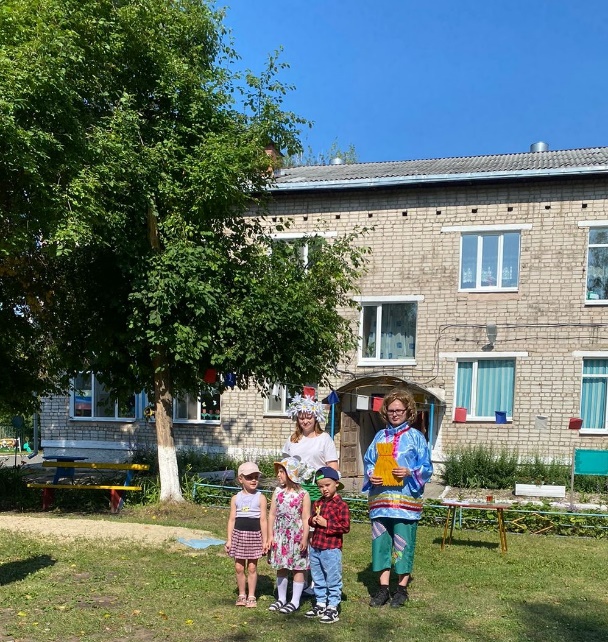 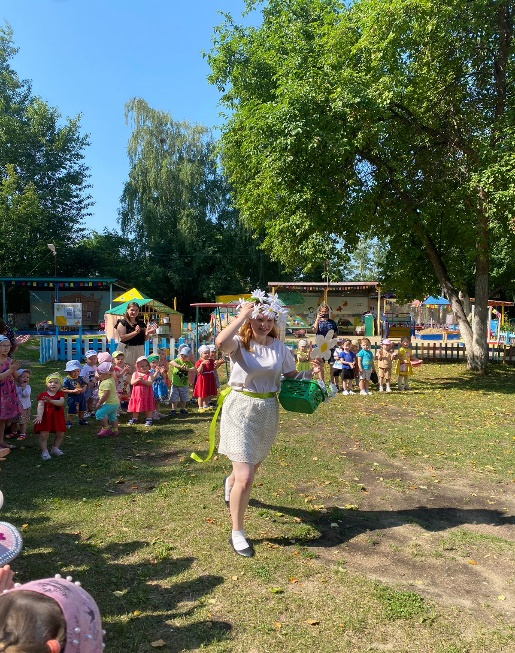 8 июля в России отмечается День семьи, любви и верностиС каждым годом он приобретает все большую популярность, ведь семья – это любимые дети и родители – как раз то единственное, на что в трудную минуту может положиться любой из нас.Есть у праздника и свой симпатичный символ: белая ромашка, известный и любимый цветок – кроме того, что является ярким олицетворением России, испокон века означает беззаветную любовь и верность. В детском саду мы с детьми отметили День семьи, любви и верности веселыми играми, конкурсами, беседами о том, что семья – это дом, семья — это мир, семья – это родные люди, которые живут вместе, любят и заботятся друг о друге. На празднике вместе с детьми веселились Домовёнок Кузя и Ромашка! 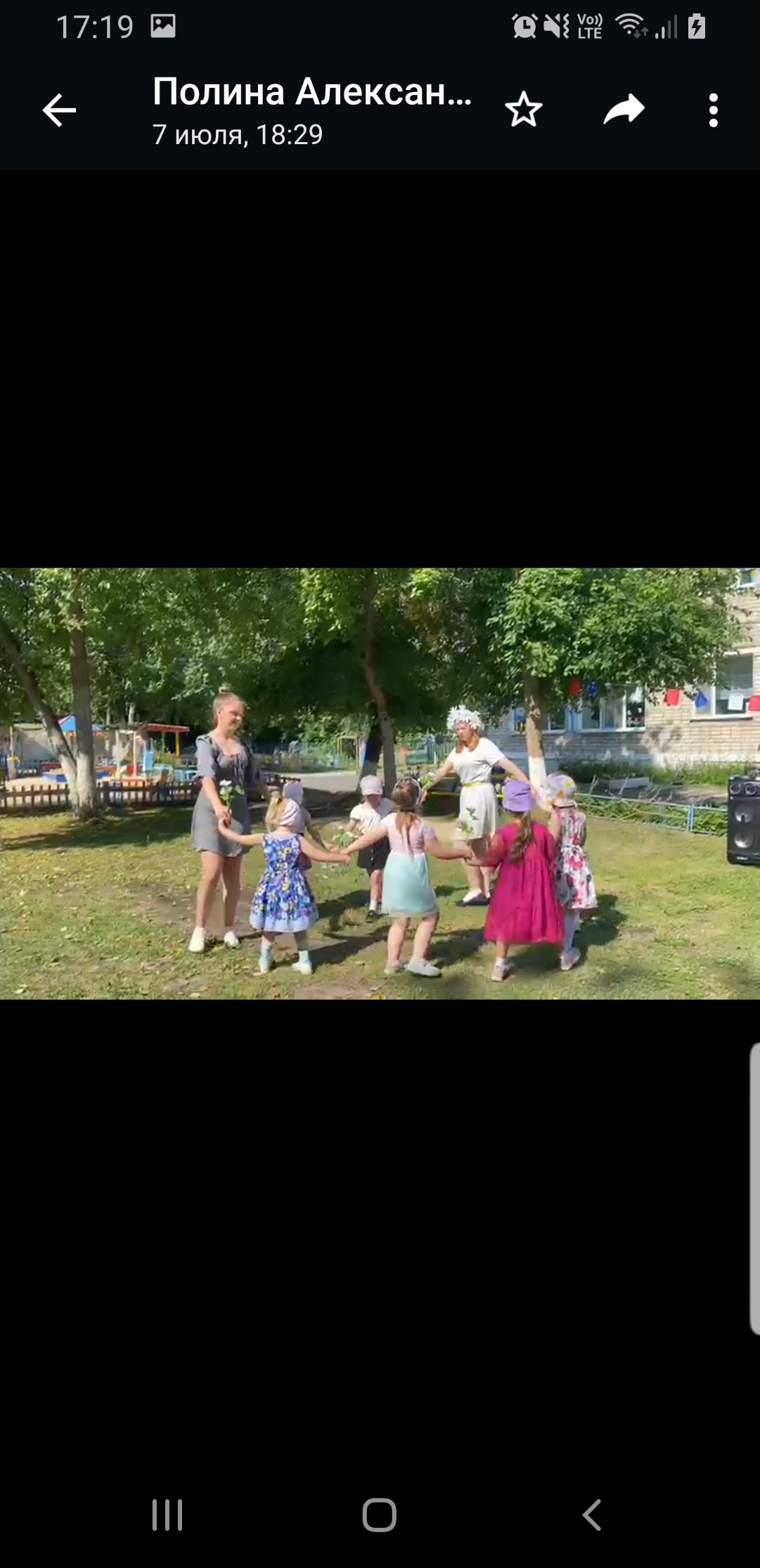 Девочки группы «Затейники» исполнили танец с ромашками «Белая ромашка», читали стихи в семье!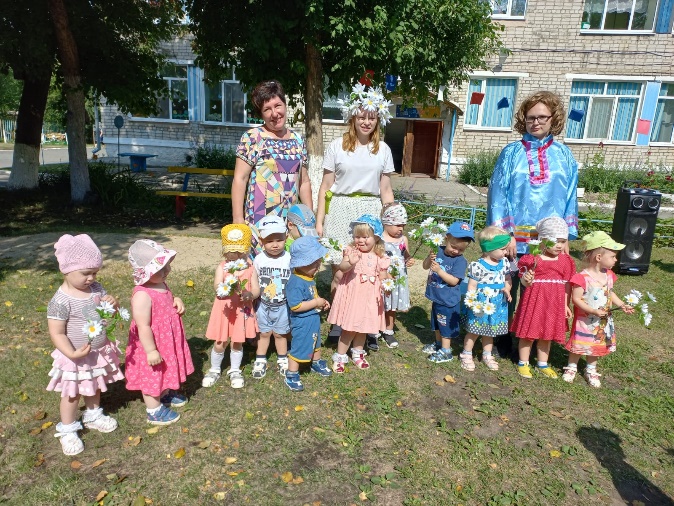 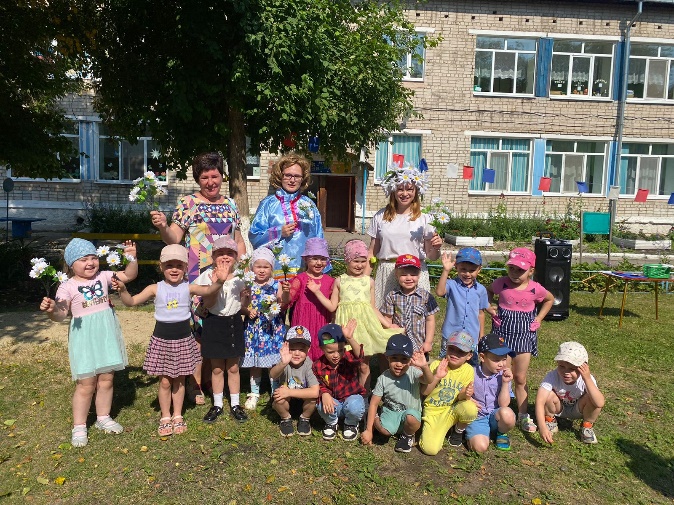 Наших уважаемых родителей мы поздравляем с Днем семьи, любви и верности, и желаем счастья в семейной жизни!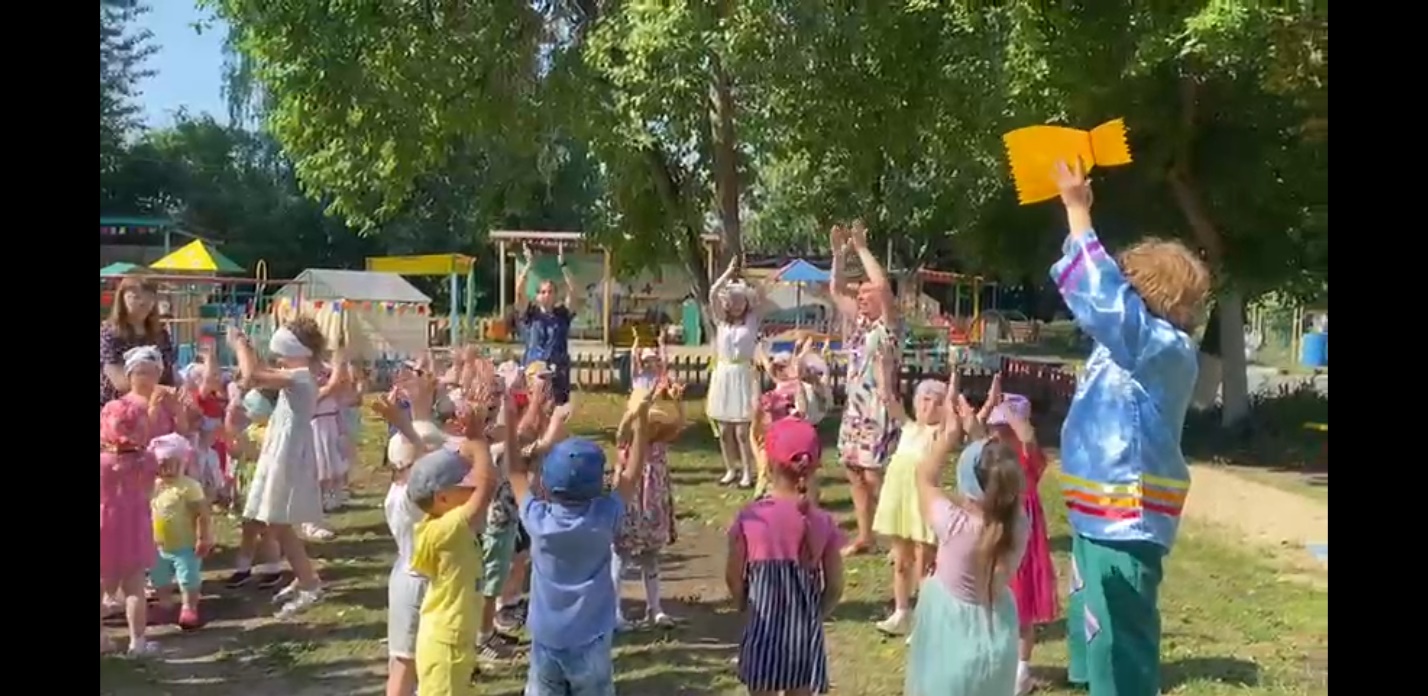 Музыкальный руководитель: Т.М. Бахтина